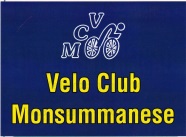 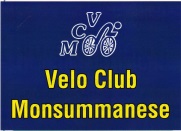 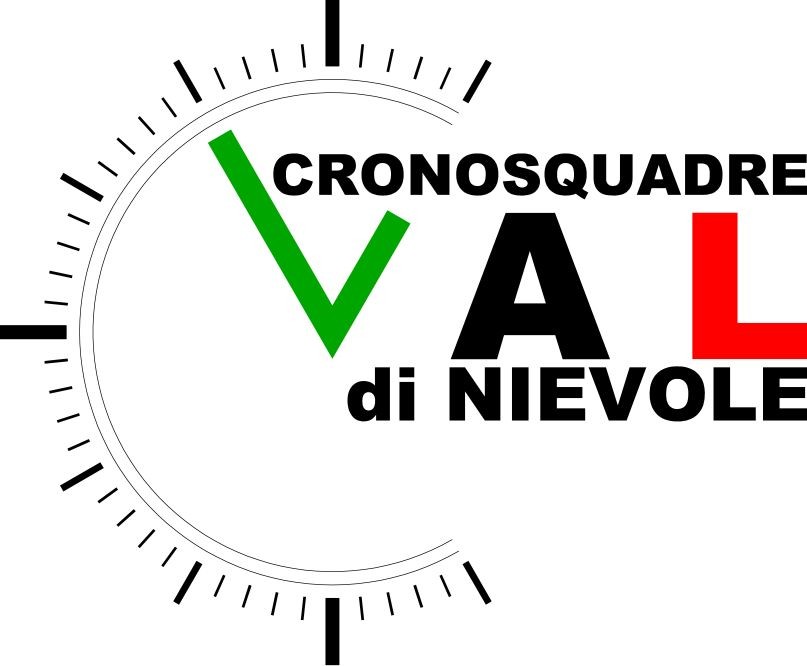 REGOLAMENTO 2a  CRONOSQUADREdella VALDINIEVOLE         Rev. 1.01Prova unica di Campionato Toscano FCI (in fase di approvazione)PartecipazioneAperta a tutti i cicloamatori tesserati FCI e agli enti di Promozione Sportiva che hanno sottoscritto la convenzione con la FCI per l'anno 2018, in possesso di idoneità medico-sportiva per la pratica del ciclismo agonistico (DM 18/2/82), di essere in possesso di regolare tessera, di aver letto e approvato il presente regolamento.Sono ammessi i partecipanti dai 19 ai 70 anni (vale l'anno solare). Il partecipante esprime altresì il consenso al trattamento personale dei dati, secondo la legge n. 675 del 31.12.1996.Per quanto non contemplato nel presente regolamento, vige il Regolamento della FCI.Composizione squadreLe squadre potranno essere: maschili e femminili e miste. Per squadre maschili possono partecipare solo squadre composte da 5 atleti oppure da 8 atleti, e, conseguentemente avranno due classifiche generali separate. Le squadre femminili possono partecipare solo quelle composte da 4 atlete. Le squadre miste possono essere sia composte da 5 componenti che da 8 componenti con minimo 1 componente di sesso diverso. Possono partecipare anche squadre con atleti di team diversi, appositamente formata per l'occasione, dando un nome di identificazione. E' assolutamente vietata lala partecipazione in formazioni diverse, sia da 5 che da 8.Orario di partenzaL'ordine di partenza verrà pubblicato giovedì 22.03.2018 a seguito del sorteggio.La partenza della prima squadra sarà alle ore 9.00, con un intervallo di3 minuti, oppure 3’30” in base al numero delle squadre iscritte. Le prime a partire saranno quelle femminili, poi le squadre a 5 componenti maschili, le miste e a seguire le squadre composte da 8 atleti.IscrizioniDevono pervenire entro e non oltre giovedì 22.03.2018 e seguire la procedura sul sito www.endu.net, (salvo chiusura anticipata al raggiungimento del numero massimo previsto), su carta intestata della Società di appartenenza riportando i seguenti dati: nome, cognome, data di nascita, numero e tipo di tessera (cicloamatore), Federazione di appartenenza, codice della Società (obbligatorio) e firma. Il modulo dovrà essere inviato per e-mail all'indirizzo suindicato, allegando la ricevuta di pagamento. L'invio senza ricevuta non sarà ritenuto valido.Al raggiungimento del numero massimo di squadre partecipanti, le iscrizioni verranno chiuse inderogabilmente e non sarà più materialmente possibile inserire ulteriori formazioni, se non in una lista d'attesa, pur non dando diritto alla partecipazione.Iscrizioni sul postoNon previsteSostituzioniOgni squadra iscritta avrà la possibilità di effettuare 2 sostituzioni per ogni formazione, il giorno prima della gara, direttamente al ritiro del pacco gara. Non saranno ammesse sostituzioni comunicate per email dopo la data del 28.02.2018. Non saranno accettate sostituzioni il giorno della gara.Disdetta della partecipazioneLe squadre che hanno effettuato la regolare iscrizione nei tempi stabiliti, ma che non potessero partecipare, non saranno rimborsate, ma avranno diritto ad uno sconto di € 50,00 sull'iscrizione per l'anno successivo.Numero dei partecipantiLe iscrizioni saranno a numero chiuso e potranno terminare a discrezione del Comitato Organizzatore e chiuderle in qualsiasi momento. Il numero di squadre accettate sarà stabilito per dare la massima sicurezza ai partecipanti.Controlli cronometriciSaranno predisposti alla partenza, all'arrivo e lungo il percorso. Tali controlli saranno indispensabili per essere inseriti in classifica.Tesseramento giornalieroNon è previsto.Quota di partecipazioneLe quote di iscrizioni sono le seguenti:Squadra di 8 atletiFino al 28.02.2018, la quota è di € 140,00Dal 01.03.2018 al 22.03.2018, la quota € 200,00Squadra di 5 atletiFino al 28.02.2018, la quota è di € 110,00Dal 01.03.2018 al 22.03.2018, la quota è di € 135,00Squadra femminileFino al 28.02.2018, la quota è di € 80,00Dal 01.03.2018 al 22.03.2018, la quota è di € 105,00Squadra MISTA di 8 atleti Fino al 28.02.2018, la quota è di € 140,00Dal 01.03.2018 al 22.03.2018, la quota € 200,00Squadra MISTA di 5 atletiFino al 28.02.2018, la quota è di € 110,00Dal 01.03.2018 al 22.03.2018, la quota è di € 135,00Nb.: mista si intende con almeno 1 componente di sesso diverso.Annullamento della manifestazioneIn caso di calamità naturale l'organizzazione manterrà valida metà della quota di iscrizione per l'anno successivo.Modalità di pagamentoLe iscrizione si ricevono solo online sul sito www.endu.net;  il pagamento viene fatto con carta di credito, Paypal o bonifico diretto.L’accettazione delle iscrizioni resta comunque un diritto degli organizzatori con la facoltà di non esercitarlo a loro insindacabile giudizio.
Nel caso la squadra non venga accettata la quota di partecipazione versata sarà restituita per intero.
Ritiro pacco gara e pettoraliI pettorali e i pacchi gara verranno consegnati con il seguente orario c/o Bar Rolando, via Risorgimento 759 Monsummano Terme (Pistoia):Sabato 24 marzo 	ore11.00-18.00		Domenica 			ore 7.00-8.00Al momento della consegna dei pettorali, verranno consegnati i chip giornalieri validi solo per la 2a Cronosquadre della Valdinievole. Verrà richiesto dalla SDAM un deposito cauzionale di € 10,00 a chip per ogni squadra, che sarà interamente restituito al momento della riconsegna al punto chip presso la Segreteria.I partecipanti dovranno presentarsi obbligatoriamente muniti dell'originale della tessera. I pettorali di un'intera squadra potranno essere ritirati da un rappresentante, che si presenti munito di tutte le tessere degli atleti. Senza l'esibizione della tessera, i pettorali non verranno consegnati.E' assolutamente obbligatorio l'uso del casco integrale omologato (da strada o da cronometro).La Segreteria si trova presso:Bar RolandoVia RisorgimentoMonsummano Terme(zona Poste)Assistenza tecnica e medicaL'assistenza sia tecnica che medica è presente con postazioni fisse che mobili adeguata al numero di partecipanti. Non sono ammessi mezzi privati al seguito, se non autorizzati dagli organizzatori, pena squalifica dell'intera squadra. Il soccorso è assicurato dalla Arciconfraternita Misericordia, oltre al n. 118 che è il numero da chiamare per qualsiasi cosa medica.Cambio ruotaE' ammesso il cambio ruote solo dalla vettura al seguito e tra atleti della stessa squadra. Il cambio ruota è completamente a carico della Società partecipante che sarà ammessa una sua vettura.Regolamento tecnico e di comportamentoI concorrenti dovranno raggiungere il punto di partenza almeno 10 minuti prima del proprio orario di partenza, e mettersi a disposizione della persona addetta alla partenza. Poiché il percorso NON è interamente chiuso al traffico, per ogni squadra è fatto obbligatorio percorrere il lato destro della strada, e rispettare il codice della strada. E' assolutamente vietato allenarsi sul percorso dopo che la prima squadra ha preso il via (ore 9.00). La squadra che si presenta in ritardo sull'orario di partenza, non sarà ammessa al via.Il tempo di corsa inizierà con il proprio orario di partenza (ora solare).E' vietato alla squadra mettersi sulla scia di un'altra, da cui devono intercorrere almeno 25 metri. Se una squadra deve sorpassare un'altra, la squadra sorpassata deve agevolare il sorpasso e va effettuato sul lato opposto alla maggior distanza possibile, senza invadere la corsia opposta.Il tempo finale sarà rilevato quando il quinto concorrente (per la squadra da 8 elementi), o il terzo (per le squadre da 5 e femminili), transiterà sulla linea d'arrivo. Perché il tempo della squadra sia valido, il quinto o il terzo (vedi sopra) concorrente dovrà raggiungere l'arrivo ad almeno un minuto dal primo.Sabato 24 marzo ore 18.00 presso la Segreteria, ci sarà la riunione tecnica dove verranno indicati percorso e le norme di comportamento.Auto al seguito delle squadrePer essere autorizzati al seguito della propria squadra, occorre firmare la ‘Dichiarazione Liberatoria di Responsabilità’ .Il conducente del veicolo è responsabile del proprio comportamento e di quello delle persone ospitate; deve rispettare le norme di disciplina e sicurezza contenute nel presente regolamento e nel codice della strada.Il conducente deve partecipare alla riunione tecnica che si terrà sabato 24 marzo 2018 ore 18.00 presso la segreteria.L'organizzazione fornirà un apposito tagliando adesivo da apporre sul vetro anteriore del veicolo. Tale adesivo non può essere ceduto ad altri e dispone del numero progressivo di partenza. Non verranno ammesse sul percorso vetture sprovviste di tagliando. Le auto in partenza dovranno disporsi in ordine progressivo nella via riservata per i veicoli al seguito.All'arrivo le vetture saranno deviate circa 150 metri prima dell'arrivo.Se una vettura al seguito dovesse passare sotto l'arrivo, la squadra relativa sarà penalizzata con una maggiorazione del tempo di 15 (quindici) minuti.I Giudici di gara possono a loro discrezione prendere posto nelle auto al seguito delle squadre.Sorpasso tra squadreLa vettura al seguito di una squadra che sta per essere raggiunta, dal momento in cui la distanza che separa le due squadre è inferiore ai 100 metri, deve posizionarsi dietro al veicolo che segue l'altra squadra.Il veicolo che segue la squadra che ne raggiunge un'altra non è autorizzata ad interporsi tra le due, sino a quando lo scarto sia almeno di 100 metri.Se tale scarto in seguito si riduce, il veicolo si riposizionerà dietro la seconda squadra.PremiazioniVerranno premiate le prime tre squadre classificate assolute per ogni composizione di atleti, con trofeo alla prima arrivata, e targhe alle altre, come di seguito descritte:Femminile 4 atleteMaschile 8 atletiMaschile 5 atletiMista 8 atletiMista 5 atletiQualora la prova sia valida come Campionato Toscano FCI, le classifiche saranno redatte da sole squadre in cui siano tutti tesserati FCI, con maglia di Campione Toscano e Targa, medaglie alla seconda e terza squadra classificata.N.b.: La categoria ‘mista’ sia da 5 che 8 componenti, non può concorrere ai fini del Campionato Toscano.